AcústicaVelocidade do Som:Velocidade do som:Depende do meio material.Sólidos > líquidos > gasososDepende da TemperaturaMaior T – maior VMenor T – menor VInfra-som, Som, Ultra-som: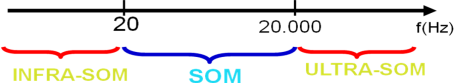 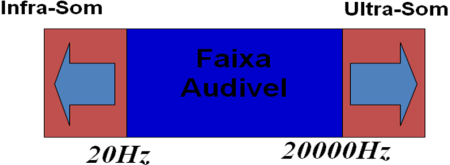 Altura:Alto – agudo – maior fBaixo – grave – menor fIntensidade:Maior I – forte – maior AMenor I – fraco – menor ATimbre:Timbre é a qualidade que nos faz distinguir as vozes de duas pessoas, mesmo quando emitindo sons de mesma freqüência. Também permite diferenciar os sons de dois instrumentos musicais, mesmo quando eles emitem a mesma nota.Intensidade física ( i ): É o quociente entre a energia, que atravessa uma superfície pela área da superfície na unidade de tempo.UNIDADE: W/m²OBS: A mínima intensidade física (limiar de audibilidade) que uma onda sonora deve ter para ser audível é aproximadamente 10-12 W/m². Por outro lado, se a intensidade física exercer aproximadamente 1 W/m², ela provoca efeitos dolorosos (limiar de dor).Intensidade Auditiva ou Nível SonoroUNIDADE: bel (B)O bel (símbolo B) é uma escala relativa, sem dimensão  (como a percentagem), que compara a intensidade de um sinal a uma referência. Sendo uma escala logarítmica, uma diferença de 1 bel corresponde a uma relação de 10 em potência. O bel tem seu nome em homenagem ao               físico Alexander Graham Bell.Reflexão do SomA reflexão do som pode dar origem a reverberação e ao eco, dependendo do intervalo de tempo entre a percepção pelo ouvinte do som direto do som refletido.OBS: O ouvido humano só consegue distinguir dois sons que chegam a ele com um intervalo de tempo superior a 0,1s. (tempo de reminiscência)Fenômenos causados pela reflexão do som: ECO e REVERBERAÇÃO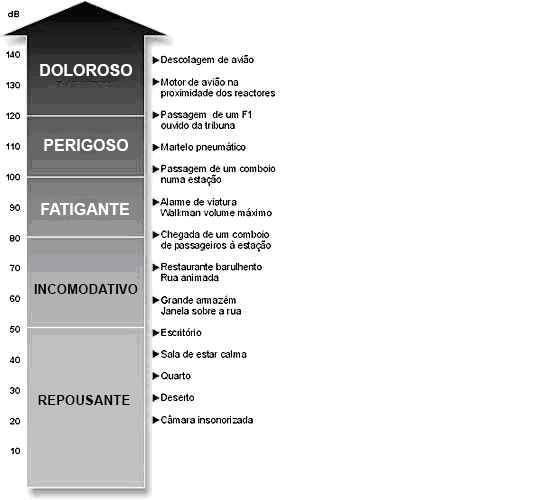 Exercício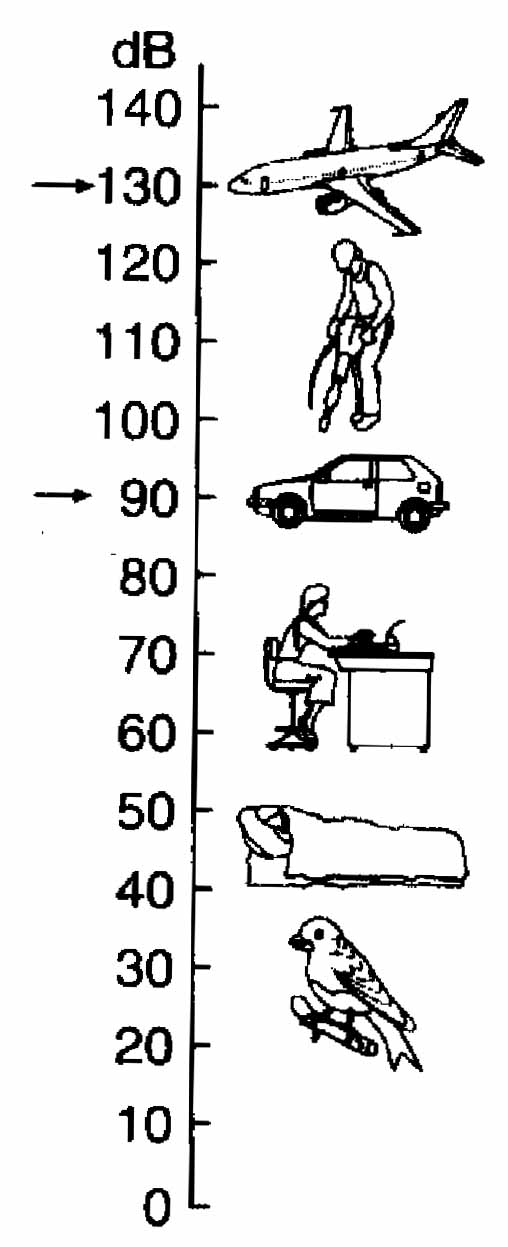 Em geral, com relação à propagação de uma onda sonora, afirmamos corretamente que sua velocidade é:menor nos líquidos que nos gases e sólidosmaior nos gases que nos sólidos e líquidosmaior nos líquidos que nos gases e sólidosmenor nos sólidos que nos líquidos e gasesmaior nos sólidos que nos líquidos e gasesOnda é definida como sendo uma perturbação que se propaga no espaço, propagando energia sem propagar matéria. Em relação a esse assunto, qual das afirmações a seguir é correta?Do som mais agudo ao som mais grave de uma escala musical, as ondas sonoras sofrem um aumento progressivo de freqüência.O fato de enxergarmos o relâmpago antes de ouvirmos o trovão, pode ser explicado pela produção do trovão alguns segundos após a ocorrência do relâmpago.A velocidade de propagação do som no ar depende da sua intensidade.O que diferencia os infra-sons dos ultra-sons é a freqüência.nenhuma das alternativas é correta.As afirmações abaixo se referem à propagação das ondas sonoras. Do som mais agudo ao som mais grave, as ondas têm um aumento progressivo da freqüência.Aumentando a amplitude de uma onda sonora, aumenta a sua intensidade.No ar, as ondas sonoras de menor comprimento de onda têm menor freqüência.Quando uma onda sonora se propaga a partir de uma fonte de vibração, a sua freqüência fundamental diminui com o tempo.Em relação às alternativas acima, pode-se afirmar que apenas:I e II estão corretas        	II e III estão corretas    	III está corretaIII e IV estão corretas e) II está corretaNuma certa apresentação, Tom Jobim iniciou o show com um forte e claro ré bemol ao piano. As palavras sublinhadas referem-se respectivamente à seguinte propriedade do som:intensidade, timbre e altura. timbre, intensidade e altura.intensidade, altura e timbre.     altura, intensidade e timbre.timbre, altura e intensidade.(FEI) O aparelho auditivo humano distingue no som 3 qualidades, que são: altura, intensidade e timbre. A altura é a qualidade que permite a esta estrutura diferenciar sons graves de agudos, dependendo apenas da freqüência do som. Assim sendo, podemos afirmar que:o som será mais grave quanto menor for sua freqüênciao som será mais grave quanto maior for sua freqüênciao som será mais agudo quanto menor for sua freqüênciao som será mais alto quanto maior for sua intensidadeo som será mais alto quanto menor for sua freqüência(UEPA) Durante um show musical numa casa de espetáculos, dois amigos, Antônio e Paulo, conseguem lugares diferentes na platéia.  Antônio senta-se em uma posição  situada a 20m das caixas de som, enquanto Paulo a 60m das mesmas.Com relação ao som produzido por um violão, podemos afirmar que:o som ouvido por Antônio possui timbre diferente do ouvido por Paulo.o som ouvido por Antônio possui intensidade menor que o ouvido por Paulo.o som ouvido por Paulo possui altura maior do que o ouvido por Antônio.o som ouvido por Antônio possui intensidade maior do que o ouvido por Paulo.Antônio e Paulo ouvem o som com mesmo timbre, porém com alturas diferentes.Gabarito1 – E;2 – D;3 – E;4 – C;5 – A;6 – B 